导学案设计课题比大小课型新授课设计说明　　“比大小”是在学生已经学过“比一比”的基础上进行教学的，在“比一比”中，学生首次接触用一一对应的方法比较事物的多少，因此本节课在教学过程中让学生通过摆图形的实践操作，学会用“大于”“小于”“等于”来描述5以内数的大小。1．加强数、形之间的联系。本节课由“小猴分水果”的情境导入，运用“一一对应”的方法将象形图展示出来，数和形对应，既使学生明确了事物之间的数量关系，又便于学生比较事物数量的多少。2．加强数学与生活的密切联系。本节课一开始，就紧密联系学生的生活实际，让学生对生活中事物数量的大小关系进行举例说明。通过提出“在教室里找一找，哪些东西的数量是可以进行比较的？谁和谁比？几大于几？”这样的问题，不仅让学生感受到数学就在我们身边，还激发了学生学习数学的兴趣，同时也培养了学生发现问题和解决问题的能力。3．注重学生的动手操作与知识理解相结合。在教学中，为学生提供充分的动手实践的机会，最大限度地调动学生参与学习的积极性，通过学生动手摆一摆、找一找理解本节课的教学重点。先让学生在教室里找可比的东西进行比较，再抽象出数并说出式子，使学生在口说、手动、耳听、眼看的过程中学习知识，增长智慧，提高能力。　　“比大小”是在学生已经学过“比一比”的基础上进行教学的，在“比一比”中，学生首次接触用一一对应的方法比较事物的多少，因此本节课在教学过程中让学生通过摆图形的实践操作，学会用“大于”“小于”“等于”来描述5以内数的大小。1．加强数、形之间的联系。本节课由“小猴分水果”的情境导入，运用“一一对应”的方法将象形图展示出来，数和形对应，既使学生明确了事物之间的数量关系，又便于学生比较事物数量的多少。2．加强数学与生活的密切联系。本节课一开始，就紧密联系学生的生活实际，让学生对生活中事物数量的大小关系进行举例说明。通过提出“在教室里找一找，哪些东西的数量是可以进行比较的？谁和谁比？几大于几？”这样的问题，不仅让学生感受到数学就在我们身边，还激发了学生学习数学的兴趣，同时也培养了学生发现问题和解决问题的能力。3．注重学生的动手操作与知识理解相结合。在教学中，为学生提供充分的动手实践的机会，最大限度地调动学生参与学习的积极性，通过学生动手摆一摆、找一找理解本节课的教学重点。先让学生在教室里找可比的东西进行比较，再抽象出数并说出式子，使学生在口说、手动、耳听、眼看的过程中学习知识，增长智慧，提高能力。　　“比大小”是在学生已经学过“比一比”的基础上进行教学的，在“比一比”中，学生首次接触用一一对应的方法比较事物的多少，因此本节课在教学过程中让学生通过摆图形的实践操作，学会用“大于”“小于”“等于”来描述5以内数的大小。1．加强数、形之间的联系。本节课由“小猴分水果”的情境导入，运用“一一对应”的方法将象形图展示出来，数和形对应，既使学生明确了事物之间的数量关系，又便于学生比较事物数量的多少。2．加强数学与生活的密切联系。本节课一开始，就紧密联系学生的生活实际，让学生对生活中事物数量的大小关系进行举例说明。通过提出“在教室里找一找，哪些东西的数量是可以进行比较的？谁和谁比？几大于几？”这样的问题，不仅让学生感受到数学就在我们身边，还激发了学生学习数学的兴趣，同时也培养了学生发现问题和解决问题的能力。3．注重学生的动手操作与知识理解相结合。在教学中，为学生提供充分的动手实践的机会，最大限度地调动学生参与学习的积极性，通过学生动手摆一摆、找一找理解本节课的教学重点。先让学生在教室里找可比的东西进行比较，再抽象出数并说出式子，使学生在口说、手动、耳听、眼看的过程中学习知识，增长智慧，提高能力。课前准备教师准备：PPT课件、数字卡片、带有“＜”“＞”“＝”的牌子学生准备：学具、带有“＜”“＞”“＝”的牌子教师准备：PPT课件、数字卡片、带有“＜”“＞”“＝”的牌子学生准备：学具、带有“＜”“＞”“＝”的牌子教师准备：PPT课件、数字卡片、带有“＜”“＞”“＝”的牌子学生准备：学具、带有“＜”“＞”“＝”的牌子教学过程教学过程教学过程教学过程教学环节教师指导学生活动效果检测一、复习导入。(5分钟)1.指生读上一节课所学过的数字。2．教师在黑板上分别摆上数字卡片：、、、、。3．你们能把这些数按从小到大的顺序排列吗？4．导入新知——比大小。1.读一读。2．观看卡片上的数字，再次读一读。3．到黑板前摆一摆，按照要求有序的排列。4．明确本节课的学习内容。1.先从1数到5，再从5数到1。二、探究新知。(20分钟)课件出示小猴分水果图。1．引导学生看图，观察图上有什么，它们的数量分别是多少。2．引导学生思考：怎样才能一眼看出哪种水果多，哪种水果少？3．引导学生小组合作，按自己的想法，用学具摆放小猴和3种水果。4．引导学生观察小猴和水果的数量，说出它们之间有什么关系。(1)教学“＝”。①组织学生比一比，哪些水果和小猴的数量同样多？②引出“＝”，说明：当桃子和小猴的数量同样多时，我们就说3只小猴和3个桃子数量相等(板书：“3＝3”)，并强调书写等号时两条线的长短要一致。③引导学生读一读。④等号两边的数有什么有趣的地方？你们能举出其他例子吗？(2)教学“>”。①引导学生比较小猴和香蕉的数量。②引导学生观察“>”，教师用顺口溜“开口大，朝大数”帮助学生记忆。③组织学生举出一些生活中的例子。(3)教学“<”。①引导学生比较小猴和梨的数量。②引导学生观察“<”，教师用顺口溜“尖头小，对小数”帮助学生记忆。③组织学生举出一些生活中的例子。(4)引导学生观察式子，小组内讨论。①你有什么发现？②引导学生用游戏的方式熟记这三种符号。(教师说符号名称，学生举牌；教师举牌，学生说符号名称)(5)发散思维。①图中还有什么和什么能比？几大于几？几小于几？②同学们，你们知道小猴在分水果时出现了什么问题吗？请你们说说怎样分才公平。(引导学生小组内讨论)1.看图，知道图上有3只小猴，4个梨，3个桃子，2根香蕉。2．同桌之间讨论小猴和3种水果的不同摆法。3．动手操作，用学具摆一摆。(1)按不同事物分类摆4堆；(2)从上往下，按1只猴子对应1个梨，1个桃子，1根香蕉的方法摆，最下面的几行没对齐；(3)按书上的象形图那样摆，对得很整齐，而且是从最下面的一行开始对齐的。4．(1)①看图，比一比，说一说。②认识“＝”，“＝”的含义是当两种事物的数量相等时，就用“＝”表示。③同桌之间读一读。④结合“3＝3”，举出例子。(2)①看图，得出小猴比香蕉多，即3>2。②认识“>”，并读顺口溜。③联系生活实际举例说明。例如：5只鸡比3只猫多，所以5>3。哥哥4岁，弟弟2岁，哥哥比弟弟大，所以4>2。(3)①看图，得出小猴比梨少，即3<4。②认识“<”，并读顺口溜。③联系生活实际举例说明。例如：2个苹果比5个苹果少，所以2<5。小鸡有2条腿，小兔有4条腿，小鸡的腿少，所以2<4。(4)①观察式子，小组内讨论，说说自己的发现。②与老师进行互动，记忆这三种符号。(5)①从图中找出可以比的事物，如桃子比香蕉多，即3>2；香蕉比梨少，即2<4。②小组内讨论、交流，并汇报结果。2.用一一对应的方法比较5支笔和4把尺子的多少。(可画图表示)3．填一填，比一比。4○4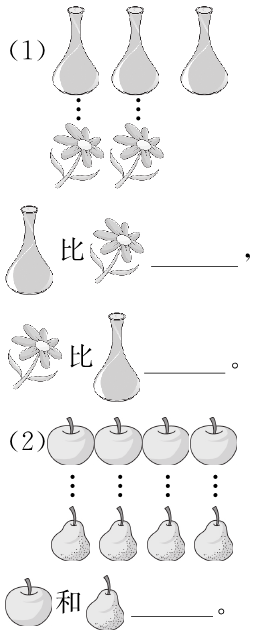 4．在○里填上“>”“<”或“＝”。2○23○54○11○34○52○45.画一画，比一比。(1)画△，使△比○多1个。○○○________________3○□(2)画□，使□比○少2个。○○○○________________4○□三、应用巩固。(10分钟)1.游戏：排队，请5位同学来当数字娃娃1、2、3、4、5。(1)按顺序排队。(2)谁最大？谁最小？你能选出其中两个数字比较大小吗？2．游戏：看谁找得快。(1)教师拿出数字卡片和，问：中间应该用什么符号连接呢？(2)小组内做游戏：组长出示1～5中的任意两个数字，其他同学找符号。3．找一找。在教室里找一找，哪些东西的数量是可以进行比较的？谁和谁比？几大于几？1.(1)按从大到小的顺序排队或按从小到大的顺序排队。(2)说一说，比一比，全班交流，集体订正。2．(1)快速地在学具盒里找出符号并举起来，但要注意两个数字的顺序。(2)小组内进行游戏。3．在教室里找一找，比一比，并说一说。6.把给出的数填在□里。(1)4　3□>□□<□(2)1　3□>□□<□7．想一想，填一填。5>□　3<□□<□□>□四、全课总结。(5分钟)1.这节课你学会了什么？说说你的收获。2．引导学生再读一遍顺口溜。1.谈谈本节课的收获。2．开口大，朝大数；尖头小，对小数；相同数间用等于。教师批注板书设计比大小“＝”叫做等号　　3＝3“>”叫做大于号　3>2“<”叫做小于号　3<4巧记：开口大，朝大数；尖头小，对小数；相同数间用等于。比大小“＝”叫做等号　　3＝3“>”叫做大于号　3>2“<”叫做小于号　3<4巧记：开口大，朝大数；尖头小，对小数；相同数间用等于。比大小“＝”叫做等号　　3＝3“>”叫做大于号　3>2“<”叫做小于号　3<4巧记：开口大，朝大数；尖头小，对小数；相同数间用等于。